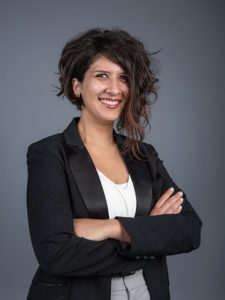 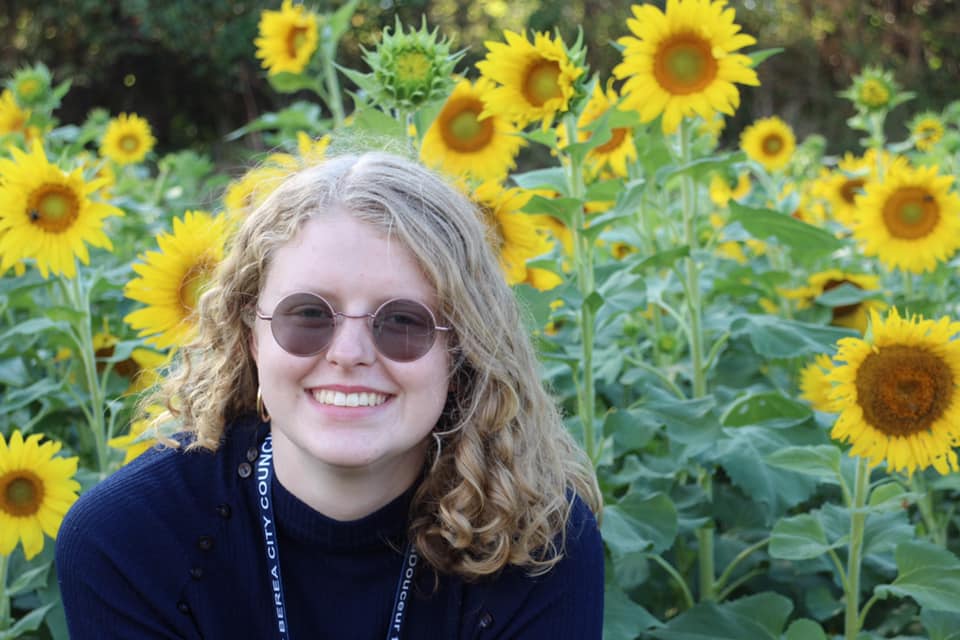 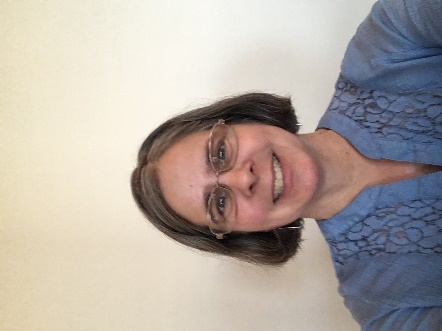 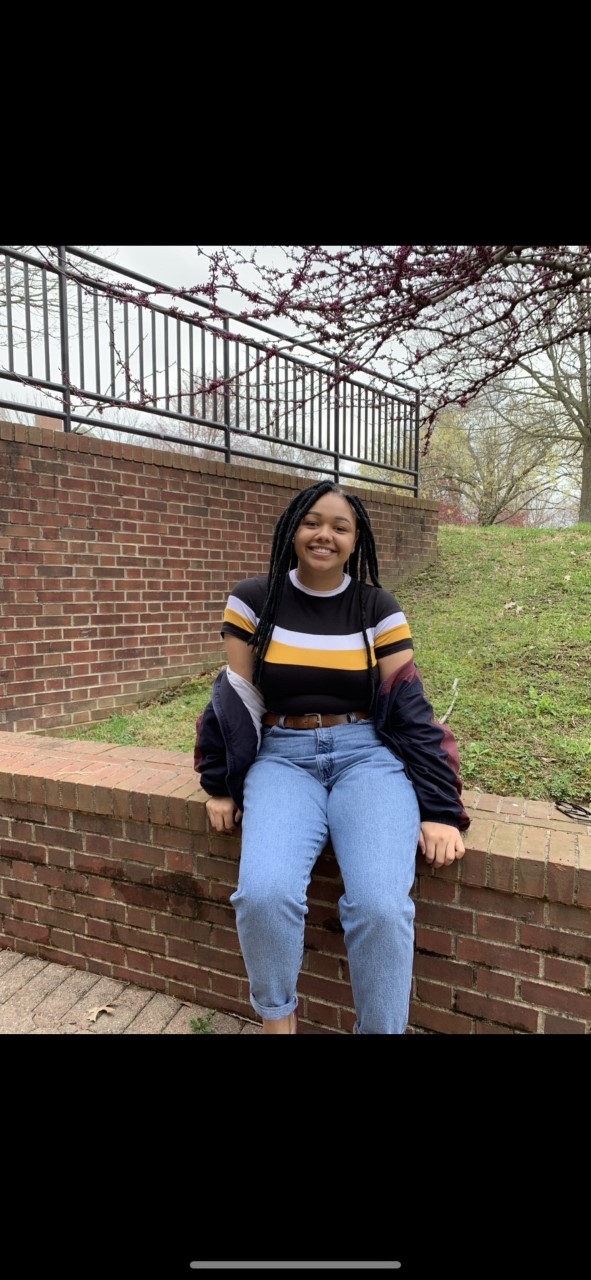 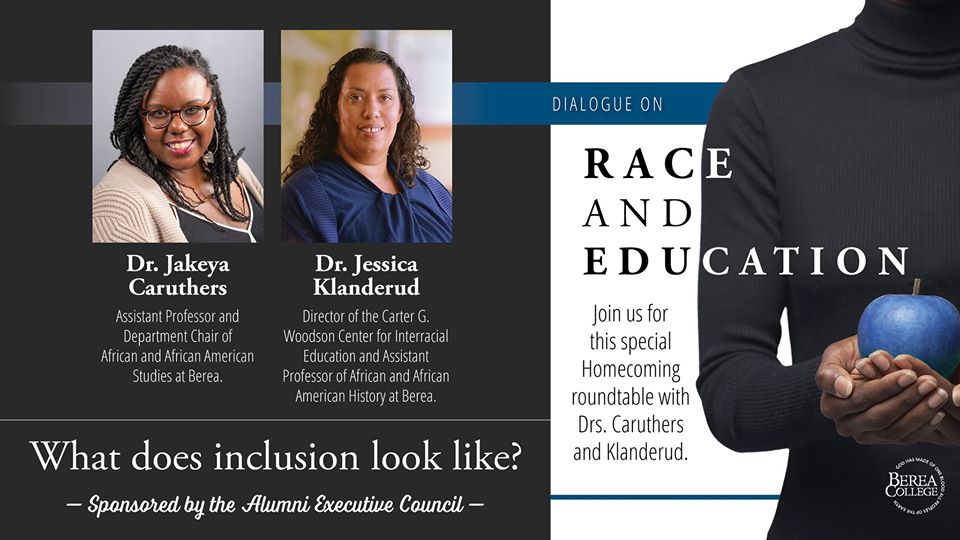 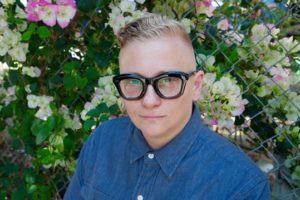 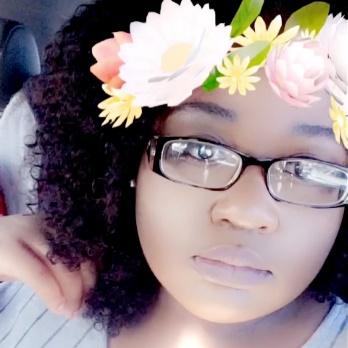 Looking for a MAY TERM class? Check out Professor Malaklou’s “Gender, Sexuality, and BLM” course, which meets MTWRF 10AM – 12:30PM in Draper 106.COURSE DESCRIPTION: Students will ask questions like: Do black lives matter? Can life matter if it is black? How is black life that doesn’t matter sexed and/or gendered?WHAT STUDENTS SAY: 
“I learned so much in this course and…it has helped me become […] better at thinking diversely and critically. I can honestly say that I feel like this course made me a better person.”“I had no idea what this course would be like when I started. It ended up being one of the most interesting and stimulating classes I have taken this semester.”